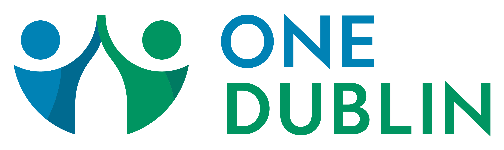 ESL (English as a Second Language) ResourcesNameProgramWebsitePhoneABLE (Adult Basic and Literacy Education)Free English classes for individuals 18+ who do not have an F1 Visaeastland-fairfield.com/aspire614.836.4541, ext. 1403 (daytime)614.836.4541, ext. 1659 (evening)Asian American Community CenterEnglish courses for beginner and intermediate levelsaacsohio.org/classes614.220.4023 ext. 230Church of the RedeemerFree ESL classes. All levels taughtredeemermoravian.org/ministries/esl614.766.5030Coffee and Conversation at Northwest United Methodist ChurchBasic communication to practice English. Thursday morningsnwumc.com/coffeeandconversation614.451.2825Dominican Learning CenterLearn to read, write, understand and speak Englishdomlearningcenter.org614.444.7330Dublin Baptist ChurchClasses that range from beginner classes to intermediate to more advanceddublinbaptist.com/ministries/outreach614.889.2307Columbus State Community CollegeLow-cost non-credit Basic ESL classes for beginning to high intermediate English learnerscscc.edu/community/language-institute/614.287.5858FESTA3-Generation Family ESL wearefesta.org614.586.7939